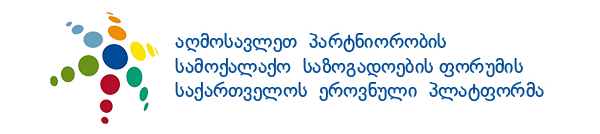 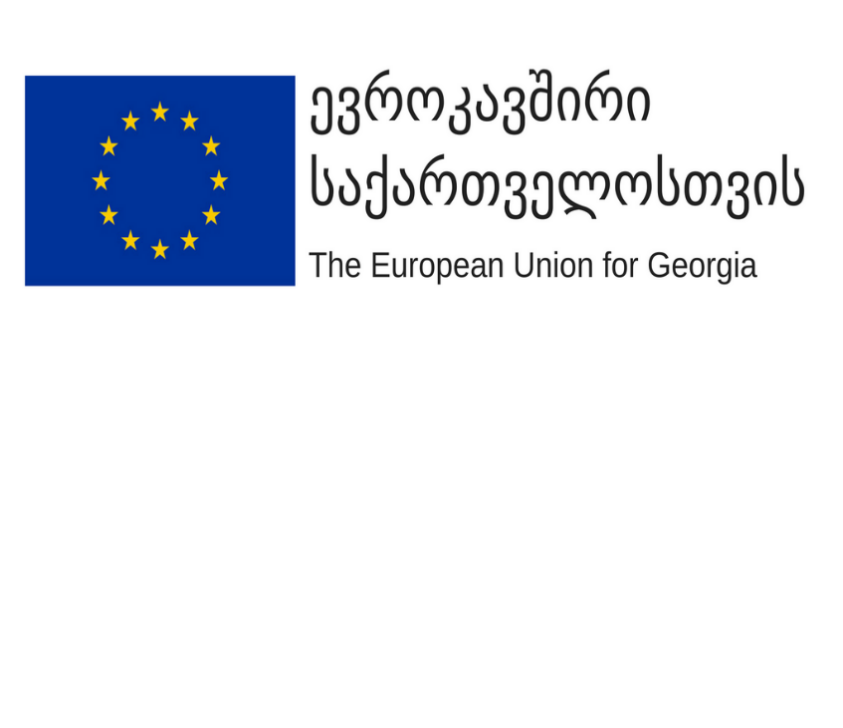 აღმოსავლეთ პარტნიორობის სამოქალაქო საზოგადოების ფორუმის საქართველოს ეროვნული პლატფორმის პროგრამული მხარდაჭერა2020პროექტის მხარდაჭერის სახელმძღვანელოშესავალი2019-2020 წლებში აღმოსავლეთ პარტნიორობის სამოქალაქო საზოგადოების ფორუმის ეროვნული პლატფორმების დაფინანსება მოხდება ოპერატიული გრანტის მეშვეობით, რომელსაც იღებს სამოქალაქო საზოგადოების ფორუმის სამდივნო. ეროვნული პლატფორმების ფინანსური მხარდაჭერა (ფინანსური დახმარება მესამე პირებზე) გულისხმობს ეროვნულ დონეზე სამმხრივი დიალოგის მექანიზმების გაძლიერებას სამოქალაქო საზოგადოების ჩართულობით, რომელიც  მიზნად ისახავს სექტორული რეფორმების  მხარდაჭერას აღმოსავლეთ პარტნიორობის ფარგლებში (აღმოსავლეთ სამეზობლოში).აღნიშნული სახელმძღვანელო განსაზღვრავს ეროვნული პლატფორმის პროგრამული დაფინანსების წესს.   მიზნებიმესამე პირებზე ფინანსური დახმარების ფარგლებში, პროგრამული მხარდაჭერის მიზანია ეროვნული პლატფორმის თემატური სამუშაო ჯგუფებისა და წევრთა ექსპერტული მუშაობის გაძლიერება, როგორც ადგილობრივ, ისე რეგიონულ დონეზე. აღნიშნული სქემის ფარგლებში განხორციელებულმა მცირე პროექტებმა უნდა შეიტანოს მნიშვნელოვანი წვლილი სულ მცირე ერთი შედეგის მისაღწევად (20 ხელშესახები შედეგი  2020 წლისთვის).რესურსების განაწილებაპროგრამული მხარდაჭერა მოიცავს 40.000 ევროს ოდენობით ფინანსური რესურსების  გაცემას ეროვნული პლატფორმის წევრი ორგანიზაციებისთვის.მინიმალური დაფინანსება განისაზღვრა - 5000 ევროს ოდენობით, მაქსიმალური კი - 10 000 ევრო. იმ შემთხვევაში, თუ დარჩენილი ნაშთი ვერ დააფინანსებს პროექტის ბიუჯეტის მინიმალური ზღვარს, მაშინ შესაძლებელი იქნება ერთ პროექტში გაერთიანდეს სხვადასხვა მიმართულებები. ამ შემთხვევაში, ერთი პროექტის ფარგლებში, იქნება რამდენიმე ძირითადი აპლიკანტი გათვალისწინებული ( 2 ან 3 ).კონკურსში დაიშვება მხოლოდ კოალიციური პროექტები. კოალიციები შეიძლება შეიქმნას სხვადასხვა ჯგუფის წარმომადგენელი ორგანიზაციების წარმომადგენლების(ფიზიკური პირების) მიერ და ითვალისწინებს, როგორც სხვადასხვა ჯგუფების, ასევე ჯგუფთა შორის ქვეჯგუფებს, თემატურ მიმართულებებს თუ აქტივობებს.კოალიციის წამყვან აპლიკანტზე გამოყოფილია 900 ევროს ექვივალენტი ლარში, ხოლო თითოეულ კო-აპლიკანტზე 500-600 ევროს ექვივალენტი ეროვნულ ვალუტაში. საპროექტო განაცხადი  უნდა აკმაყოფილებდეს შემდეგ მიმართულებებს:იყოს შესაბამისობაში სამოქალაქო საზოგადოების ფორუმის სტრატეგიასთანშეესაბამებოდეს აღმოსავლეთის პარტნიორობის სამოქალაქო საზოგადოების მიზნებთან და თემატურ პრიორიტეტებთან.თანხვედრაში იყოს 2020-ის ერთ ხელშესახებ შედეგთან მაინც შეესაბამებოდეს ეროვნული პლატფორმების სტრატეგიასა და სამოქმედო გეგმებსუზრუნველყოს რეგიონული პოლიტიკის  მონიტორინგი/ჩართულობა;პროექტის მთავარი ბენეფიციარები არიან აღმოსავლეთის პარტნიორობის ეროვნული პლატფორმის წევრი ორგანიზაციები;უპირატესობა მიენიჭება იმ კოალიციურ პროექტებს, რომელთა ძირითადი აპლიკანტი და კო-აპლიკანტი  ორგანიზაციები, პროგრამული მხარდაჭერის პროცესის პირველი ეტაპის ფარგლებში არ არიან დაფინანსებულები. შესაძლო აქტივობები მოიცავს, თუმცა არ შემოიფარგლება შემდეგი საქმიანობით:კვლევაპოლიტიკის შემუშავებაკამპანიის წარმოება და ცნობიერების ამაღლებაადვოკატირებაგანსაკუთრებული ყურადღება უნდა დაეთმოს ექსპერტიზასა და შესაბამის ჩართულობას, ევროკავშირსა და პარტნიორ ქვეყანას, საქართველოს შორის არსებულ სექტორულ დიალოგში, რომელიც იმართება სამოქალაქო საზოგადოების მონაწილეობით პოლიტიკის დოკუმენტის შემუშავება, რომელიც შემდგომში შესაძლოა გამოყენებულ იქნას აღმოსავლეთ პარტნიორობის პლატფორმებსა და პანელებში წარსადგენად ქვეგრანტების გაცემის პროცედურაქვეგრანტები გაიცემა მიმდინარე პროექტის საფუძველზე შექმნილი კომისიის მიერ, რომელიც შედგება კოალიციის მთავარი მმართველი ორგანოს, საკოორდინაციო საბჭოს 5 წარმომადგენლისგან და თავმჯდომარეობს საქართველოს ეროვნული პლატფორმის თავმჯდომარე/მოადგილე, ხოლო კომისიის სხდომის მდივანია პლატფორმის სამდივნოს წარმომადგენელი.  კომისია გადაწყვეტილებას იღებს ხმათა უბრალო უმრავლესობით.საგრანტო კონკურსში მონაწილეობას ვერ მიიღებს ეროვნული პლატფორმის ვერც ერთი არჩევითი ორგანოს წარმომადგენელი/ორგანიზაცია.განაცხადების წარდგენა უნდა მოხდეს თანდართული სააპლიკაციო ფორმით. განაცხადების მიღების ბოლო ვადაა 2020 წლის  -------კომისია გადაწყვეტილებას იღებს და შესაბამისად შედეგებს აცხადებს არაუგვიანეს, 2020 წლის ------პროექტის შესრულების ვადები: ------------------------გამოცხადებულ კონკურსთან დაკავშირებული ინფორმაცია სრულად შეესაბამება გამჭვირვალეობის პრინციპს და საჯაროა, როგორც კოალიციის თითოეული წევრი ორგანიზაციისთვის, ასევე ხელმისაწვდომია ვებ-გვერდსა და სოციალური ქსელის (ოფიციალური Facebook გვერდი) მეშვეობით.